SICK NOTE REQUESTPATIENTS NAME __________________________________________________________D.O.B __________________________ DATE OF REQUEST ________________________Have you had a sick note before? Y             N REASON FOR SICKNOTE ______________________________________________________________________________________________________________________________________________________Which GP previously issued the sick note _____________________________________________________________________________________________________________The new note would:Start From _______________________________________________________________End On ___________________________________________________________________To be completed by reception staff ONLY Request taken by _________________________________________________________Date ______________________________________________________________________Advise patient to call back to check on progress allowing 2 working days for the request. Patient can only request sick note through this service if had one previously.To be completed by GP ONLYIssued  Refused  T.C.I 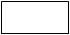 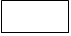 Instructions to staff___________________________________________________________________________Signed by GP _______________________________                Date _______________Riverside Family PracticeDr N NadeemDr H Akhtar             2nd floor St Peter’s Centre, Church StreetBurnley  BB11 2DLTel: 01282 644123Fax: 01282 644121www.riversidefamilypractice.org.uk